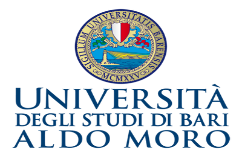 Dipartimento DIRIUM                                            Ricerca e Innovazione Umanistica 3a edizione del ciclo di seminari   “Raccontare la Puglia. Parola di scrittore”Storie gialle/noir/splatterMartedì 9 maggio ore 11.30 (Aula I)SalutiProf. Riccardo VielCoordinatore dei Corsi di Laurea in Lettereore 11.45 (Aula I)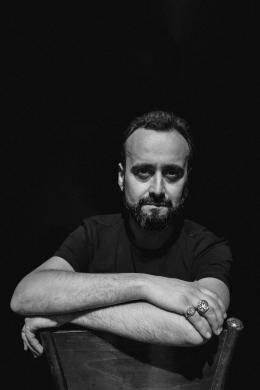 Giuseppe Calogiuri Giallo e noir tra topoi, localismi e strade lessicali mai battuteLunedì 15 maggio ore 16.00 (Aula A)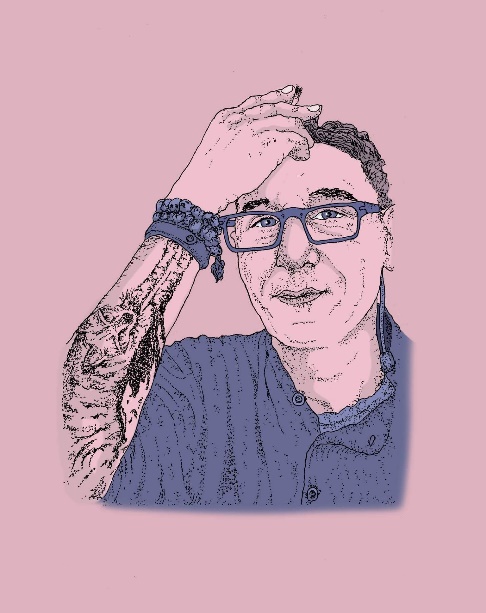 Giuseppe MericoDall’immagine alla scritturaore 17.45 (Aula A)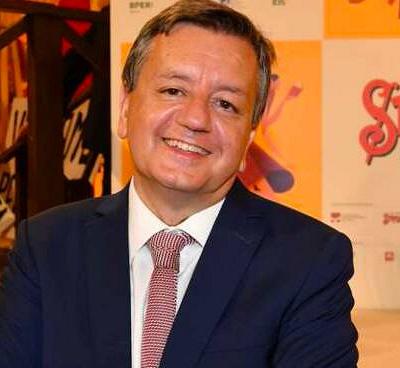 Carlo D’Amicis Cosi lontano così vicinocodice aula virtuale Teams: 0j9grrylink: https://teams.microsoft.com/l/team/19%3aff2e3ccd521244139f5b711e8194f064%40thread.tacv2/conversations?groupId=ba79d021-3511-43e0-aaf3-acfb8d9317da&tenantId=c6328dc3-afdf-40ce-846d-326eead86d49Il ciclo di seminari dà diritto a 1 CFU per le Attività Formative a Scelta Organizzazione:  Prof.ssa Maria Carosella